20.03.2024 № 920О внесении изменений в постановление администрации города Чебоксары 
от 24.01.2023 № 204В соответствии с федеральными законами от 06.10.2003 № 131-ФЗ «Об общих принципах организации местного самоуправления в Российской Федерации», от 27.07.2010 № 210-ФЗ «Об организации предоставления государственных и муниципальных услуг», Уставом муниципального образования города Чебоксары – столицы Чувашской Республики, принятым решением Чебоксарского городского Собрания депутатов Чувашской Республики от 30.11.2005 № 40, в целях приведения муниципальных правовых актов в соответствие с действующим законодательством администрация города Чебоксары п о с т а н о в л я е т:1. Внести в постановление администрации города Чебоксары от 24.01.2023 № 204 «Об утверждении административного регламента администрации города Чебоксары предоставления муниципальной услуги «Выдача разрешения на вступление в брак лицам, достигшим возраста шестнадцати лет» следующие изменения:1.1. пункт 4 изложить в следующей редакции:«4. Контроль за исполнением настоящего постановления возложить на руководителей управ по Калининскому, Ленинскому, Московскому районам администрации города Чебоксары.»;1.2.	в административном регламенте администрации города Чебоксары предоставления муниципальной услуги «Выдача разрешения на вступление в брак лицам, достигшим возраста шестнадцати лет»:1.2.1. в разделе II «Стандарт предоставления муниципальной услуги»:подраздел 2.2 изложить в следующей редакции: «2.2. Наименование органа, предоставляющего муниципальную услугуМуниципальная услуга предоставляется органом местного самоуправления - администрацией города Чебоксары через управы по Калининскому, Ленинскому, Московскому районам администрации города Чебоксары (далее также – управы районов).Структурные подразделения управ районов, уполномоченные на предоставление услуги (далее - уполномоченное структурное подразделение):сектор по обеспечению деятельности комиссии по делам несовершеннолетних и защите их прав по Калининскому району;сектор по обеспечению деятельности комиссии по делам несовершеннолетних и защите их прав по Ленинскому району;сектор по обеспечению деятельности комиссии по делам несовершеннолетних и защите их прав по Московскому району.Информационное и техническое обеспечение предоставления муниципальной услуги осуществляется непосредственно управами районов.В соответствии с заключенным соглашением прием документов заявителей, связанных с предоставлением муниципальной услуги, осуществляется многофункциональными центрами предоставления государственных и муниципальных услуг (далее - МФЦ).Возможность принятия МФЦ решения об отказе в приеме заявления и документов и (или) информации, необходимых для предоставления муниципальной услуги, не предусмотрена.»;в абзаце первом пункта 2.3.2 подраздела 2.3, абзаце первом подраздела 2.4, абзаце втором подраздела 2.11, абзаце десятом пункта 2.14.3 подраздела 2.14 слово «района» исключить;в абзаце девятом подраздела 2.12 слова «администрации района города Чебоксары» заменить словами «администрации, управы района»;в абзаце втором пункта 2.13.1 подраздела 2.13 слова «администрации района города Чебоксары» исключить;в абзацах четвертом и пятом пункта 2.13.1 подраздела 2.13 слова «района города Чебоксары» заменить словами «, управы района»;1.2.2. в разделе III «Состав, последовательность и сроки выполнения административных процедур»:в абзаце первом подраздела 3.2, абзацах первом, третьем, восьмом подпункта 3.3.6.1, абзаце третьем подпункта 3.3.6.3 пункта 3.3.6 подраздела 3.3  слова «района города Чебоксары» исключить;в пункте 3.3.1 подраздела 3.3 слова «администрации района города Чебоксары» заменить словами «в администрации, МФЦ»;в абзаце четвертом подпункта 3.3.6.3, абзаце четвертом пункта 3.3.6.4 пункта 3.3.6 подраздела 3.3, пункте 3.4.6, абзацах втором и третьем пункта 3.4.7 подраздела 3.4 слово «района» исключить;1.2.3. в разделе IV «Формы контроля за исполнением Административного регламента»:в подразделе 4.1 слова «заместитель главы администрации района города Чебоксары» заменить словами «заместитель руководителя управы района»;в абзаце третьем подраздела 4.2 слова «, распоряжений администрации района города Чебоксары» исключить;1.2.4. в разделе V «Досудебный (внесудебный) порядок обжалования решений и действий (бездействия) органа, предоставляющего муниципальную услугу, а также его должностных лиц, муниципальных служащих, МФЦ, его работников»:в абзаце втором подраздела 5.1 слова «администрации района города Чебоксары» заменить словами «управе района»;в абзаце третьем подраздела 5.1 слово «района» исключить;в абзаце первом подраздела 5.2 слова «администрацию района города Чебоксары» заменить словами «управу района»;1.2.5. в приложении № 1 к административному регламенту слова «Главе администрации города Чебоксары» заменить словами «В  администрацию города Чебоксары».2. Настоящее постановление вступает в силу со дня его официального опубликования.3. Контроль за исполнением настоящего постановления возложить на руководителей управ по Калининскому, Ленинскому, Московскому районам администрации города Чебоксары.Глава города Чебоксары                                                                 Д.В. СпиринЧăваш РеспубликиШупашкар хулаадминистрацийěЙЫШĂНУ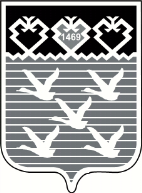 Чувашская РеспубликаАдминистрациягорода ЧебоксарыПОСТАНОВЛЕНИЕ